                                                                  ПРОЕКТ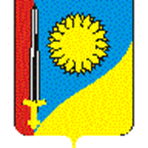 АДМИНИСТРАЦИЯ НИКОЛАЕВСКОГО СЕЛЬСКОГО ПОСЕЛЕНИЯ ЩЕРБИНОВСКОГО РАЙОНАПОСТАНОВЛЕНИЕот __________	                                                                          № ____село НиколаевкаО внесении изменений в постановление администрацииНиколаевского сельского поселения Щербиновского района от 28 ноября 2014 года № 106  «Об утверждении административного регламента предоставления администрацией Николаевского сельского поселения Щербиновского района муниципальной услуги «Выдача порубочного билета на территории Николаевского сельского поселения Щербиновского района» В целях приведения в соответствие с действующим законодательством, п о с т а н о в л я ю:Внести в постановление администрации Николаевского сельского поселения Щербиновского района от 28 ноября 2014 года  №106 «Об утверждении административного регламента предоставления администрацией Николаевского сельского поселения Щербиновского района муниципальной услуги «Выдача порубочного билета на территории Николаевского сельского поселения Щербиновского района»  (далее – Регламент) следующие изменения: в абзаце 2 подраздела 1.1 раздела I,  в пункте 5 пункта 2.10.2  подраздела 2.10 раздела II Регламента  слова «садоводческим, огородническим или дачным некоммерческим объединениям граждан» заменить  словами «садоводческим или огородническим некоммерческим кооперативам»;  пункта 2.18.5 подраздела 2.18  раздела II Регламента   дополнить абзацем  три и четыре следующего содержания:«Заявитель (представитель заявителя) помимо прав, предусмотренных федеральным законодательством и законодательством Краснодарского края, независимо от его места жительства или места пребывания (для физических лиц, включая индивидуальных предпринимателей) либо места нахождения (для юридических лиц) имеет право на обращение в любой по его выбору много функциональный центр в пределах территории Краснодарского края для предоставления ему государственных и муниципальных услуг по экстерриториальному принципу.Предоставление государственных и муниципальных услуг в многофункциональных центрах по экстерриториальному принципу осуществляется на основании соглашений о взаимодействии, заключенных уполномоченным многофункциональным центром с федеральными органами исполнительной власти, органами государственных внебюджетных фондов, органами исполнительной власти Краснодарского края, органами местного самоуправления в Краснодарском крае.» 2. Отделу по общим и юридическим вопросам администрации Николаевского сельского поселения Щербиновского района (Парасоцкая) разместить настоящее постановление на официальном сайте  администрации Николаевского сельского поселения Щербиновского района.3. Официально опубликовать настоящее постановление в периодическом печатном издании «Информационный бюллетень администрации Николаевского сельского поселения Щербиновского района».4. Контроль за выполнением настоящего постановления оставляю за собой.5. Постановление вступает в силу на следующий день после его официального опубликования.ГлаваНиколаевского сельского поселенияЩербиновского района                                                              Н.С. Ткаченко